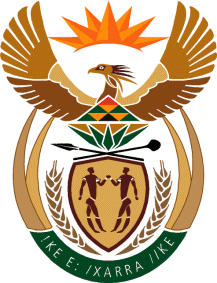 MINISTERHUMAN SETTLEMENTS, WATER AND SANITATIONREPUBLIC OF SOUTH AFRICANATIONAL ASSEMBLYQUESTION FOR WRITTEN REPLY QUESTION NO.: 2664DATE OF PUBLICATION: 6 NOVEMBER 2020Mr X Ngwezi (IFP) to ask the Minister of Human Settlements, Water and Sanitation:Whether her department has identified incidents where contractors were found to have been using underhanded practices to conduct unauthorised work on ablution and/or sanitation facilities in informal settlements to solicit payment from the council; if not, what is the position in this regard; if so, (a) in what total number of municipalities has the practice been identified as being rampant and (b) what measures has her department put in place to ensure that the procurement processes move along unaffected to effect the delivery of ablution and sanitation services?	          NW3379EREPLY:The Department of Human Settlements has not been made aware or received reports of “underhanded practices” referred to in the question.  I would be grateful if the Honourable Member could provide me with more information on this matter for my department to investigate it further alternatively, the Honourable Member is urged to report such incidences to the law enforcement agencies.